CONTRACT DE SPONSORIZARE Nr. __________  din data ___________________________1. Între părţile___________________________________________________________________________ în calitate de sponsor, numit în cele ce urmează „Sponsor”, cu sediul în ___________________________________________, CUI ____________________________ identificată cu J __________________________, telefon________________________________ email:_________________________ având contul bancar __________________________________________________, deschis la ______________________________,reprezentată de către _______________________________________________________________ în calitate de AdministratorșiAsociația Uniunea Editorilor din România în calitate de beneficiar al sponsorizării, numită în cele ceurmează „Beneficiar”, cu sediul în Bucureşti, Piața Presei Libere nr. 1, corp D, Etaj 4, cam. 457, sector 1, CUI 7505779, înregistrată în Registrul Asociaţiilor şi Fundaţiilor sub nr. 25/1995, tel/fax: 0213178945, având contul IBAN: RO96 BACX 0000 0030 0156 3000 deschis  la Unicredit Bank, reprezentată de către dl. Polixeniu Anghel, în calitate de Director Executiv,a intervenit următorul contract:2. Obiectul contractuluiSponsorul acordă Beneficiarului, o sponsorizare constând în suma de ______________________ lei pentrususținerea activității curente.3. Obligațiile părţilor3.1 Beneficiarul se obligă să folosească suma pentru susținerea activității curente a asociației.3.2 Sponsorul se obligă să plătească suma de ________________________ lei până pe _________________________4. Modalitatea și condițiile de platăPlata sponsorizării se va face până pe _______________________ în lei, prin virament bancar, în contul     RO96 BACX 0000 0030 0156 3000 deschis la banca Unicredit Bank.5. Durata sponsorizăriiPrezentul contract intră în vigoare la data semnării lui si este valabil până la îndeplinirea tuturorobligațiilor de către ambele părți.6. Legea aplicabilă și litigii6.1. Prezentului contract i se aplică legea română.6.2. Eventualele neînțelegeri apărute între părți se vor rezolva pe cale amiabilă; în caz contrar litigiul se va supune spre soluționare instanțelor judecătorești competente.Prezentul contract a fost încheiat azi _________________, în două exemplare, câte unul pentru fiecare parte.Sponsor,                                                                                                                            Beneficiar,_________________________________                                 Asociația Uniunea Editorilor din România__________________________________________                                                                   Polixeniu Anghel__________________________________________                                                                  Director executiv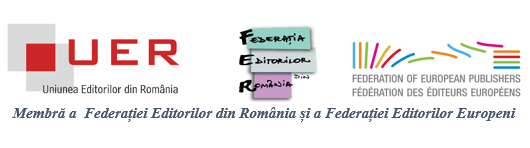       UNIUNEA EDITORILOR DIN ROMÂNIA                  P-ța Presei Libere nr. 1, Corp D, Et. 4                      Camera 457, sector 1, București              CUI 7505779 ; RAF 25/1995               Banca: UNICREDIT BANK – filiala IZVOR        Cont: RO96 BACX 0000 0030 0156 3000        Tel   0744536080 ; Fax  0213178945     www.uer.ro ; uniuneaeditorilor@gmail.com